 Созвать очередное заседание Думы Александровского муниципального округа 25 мая 2023 года в 10.00 часов в актовом зале администрации округа со следующей повесткой заседания: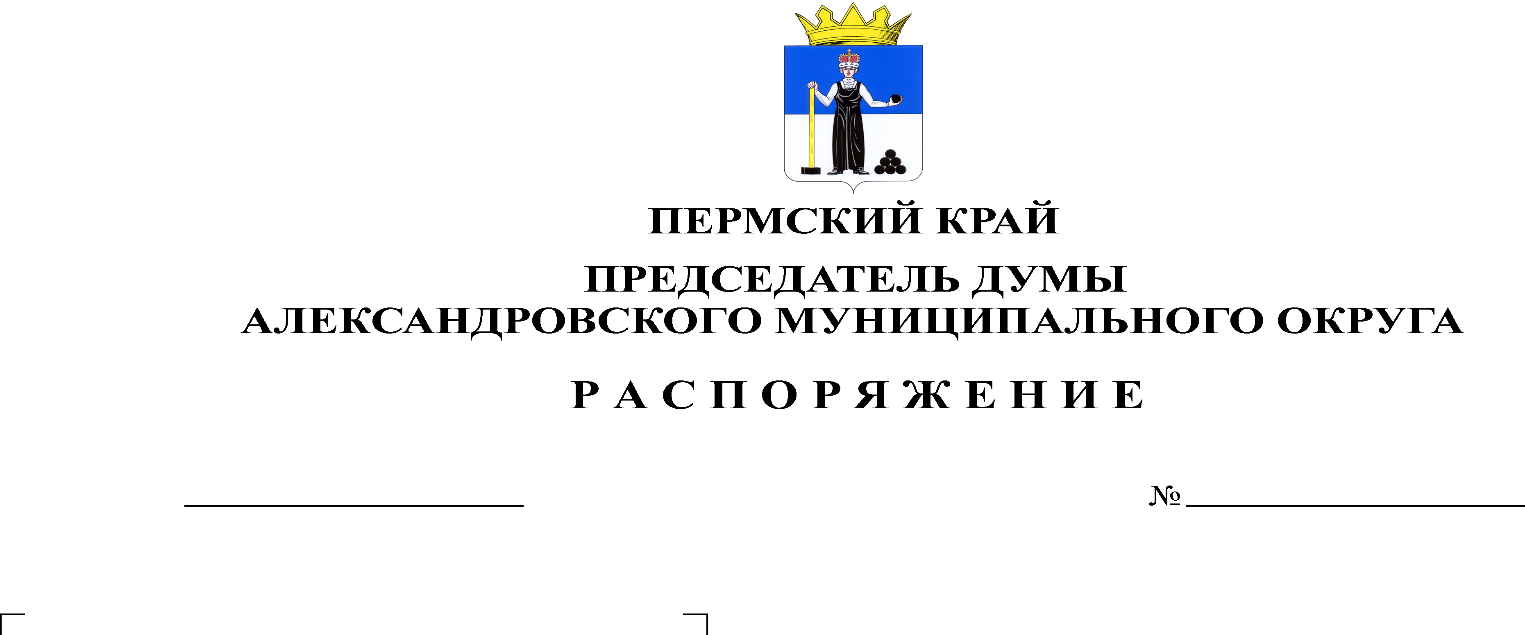 Об утверждении отчета главы муниципального округа - главы администрации Александровского муниципального округа о результатах своей деятельности и о результатах работы администрации Александровского муниципального округа за 2022 годДокладчик: Лаврова О.Э. - Глава муниципального округа - глава администрации Александровского муниципального округаОб утверждении отчета об исполнении бюджета Александровского муниципального округа за 2022 годДокладчик: Мухина Е.А. – заместитель главы – начальник финансового управления администрации округаСодокладчик: Пасынкова Т.В. – председатель Контрольно-счетной палатыО внесении изменений в Положение о муниципальном земельном контроле в границах Александровского муниципального округа Пермского края, утвержденное решением Думы Александровского муниципального округа от 30.09.2021 № 221Докладчик: Лузянина Н.В. – начальник отдела муниципального контроля администрации округаО признании утратившим силу решения Думы Александровского муниципального округа от 04.03.2022 № 286 «Об утверждения перечня индикаторов риска нарушения обязательных требований при осуществлении муниципального контроля на автомобильном транспорте и дорожном хозяйстве на территории Александровского муниципального округа»Докладчик: Лузянина Н.В. – начальник отдела муниципального контроля администрации округаО признании утратившим силу решения Думы Александровского муниципального округа от 04.03.2022 № 287 «Об утверждения перечня индикаторов риска нарушения обязательных требований при осуществлении муниципального контроля в сфере благоустройства на территории Александровского муниципального округа»Докладчик: Лузянина Н.В. – начальник отдела муниципального контроля администрации округаО принятии Положения о молодежном кадровом резерве Александровского муниципального округа Пермского краяДокладчик: Белецкая Л.Н. – председатель Думы Александровского муниципального округа, руководитель рабочей группыО принятии Положения о молодежном парламенте Александровского муниципального округа Пермского краяДокладчик: Белецкая Л.Н. – председатель Думы Александровского муниципального округа, руководитель рабочей группыО применении к депутату, выборному должностному лицу Александровского муниципального округа мер ответственностиДокладчик: Плотников О.В. - председатель комиссии по оценке фактов существенности допущенных нарушений при предоставлении депутатом Думы Александровского муниципального округа, выборным должностным лицом Александровского муниципального округа сведений о доходах, расходах, об имуществе и обязательствах имущественного характера Думы Александровского муниципального округаРазноеПредседатель Думы                                                                               Л.Н. Белецкая